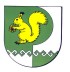 от «18» марта 2020 г. № 108О внесении дополнений в Переченьмуниципального имущества муниципального образования «Моркинский муниципальный район», свободного от прав третьих лиц (за исключением имущественных прав субъектов малого и среднего предпринимательства),  предусмотренного частью 4 статьи 18 Федерального закона от 24 июля 2007 № 209-ФЗ «О развитии малого и среднего предпринимательства в Российской Федерации»В соответствии с Федеральными законами от 06 октября 2003 г.                         № 131-ФЗ «Об общих принципах организации местного самоуправления                  в Российской Федерации», от 24 июля 2007 г. № 209-ФЗ «О развитии малого              и среднего предпринимательства в Российской Федерации», постановлением Администрации Моркинского муниципального района от 2 февраля 2018 г.  № 39 «Об имущественной поддержке субъектов малого и среднего предпринимательства при предоставлении муниципального имущества» муниципального образования «Моркинский муниципальный район», Администрация Моркинского муниципального района п о с т а н о в л я е т:Внести дополнение в Перечень муниципального имущества муниципального образования «Моркинский муниципальный район», свободного от прав третьих лиц (за исключением имущественных прав субъектов малого и среднего предпринимательства), предусмотренного частью 4 статьи 18 Федерального закона от 24 июля 2007 № 209-ФЗ                    «О развитии малого и среднего предпринимательства в Российской Федерации», утвержденный постановлением Администрации Моркинского муниципального района от 2 февраля 2018 г. № 39 «Об имущественной поддержки субъектов малого и среднего предпринимательства при предоставлении муниципального имущества муниципального образования «Моркинский муниципальный район», согласно приложению. Настоящее постановление подлежит официальному опубликованию в газете «Моркинская земля», а также размещению                      на официальном интернет - портале Республики Марий Эл в разделе Администрация Моркинского муниципального района.Контроль за исполнением настоящего постановления возложить                  на заместителя главы Администрации  Моркинского муниципального района Тихонову А.М.Глава АдминистрацииМоркинского муниципального района 				          А. ГолубковПриложение к постановлению Администрации Моркинского муниципального районаот 18 марта 2020 г. № 108ПЕРЕЧЕНЬмуниципального имущества муниципального образования «Моркинский муниципальный район», свободного от прав третьих лиц                         (за исключением имущественных прав субъектов малого и среднего предпринимательства), предусмотренного частью 4 статьи 18 Федерального закона от 24 июля 2007 г. № 209-ФЗ «О развитии малого и среднего предпринимательства в Российской Федерации».МОРКО МУНИЦИПАЛЬНЫЙ РАЙОН  АДМИНИСТРАЦИЙПУНЧАЛАДМИНИСТРАЦИЯМОРКИНСКОГО МУНИЦИПАЛЬНОГО  РАЙОНАПОСТАНОВЛЕНИЕ№ п/пНаименование муниципального образованияВид объекта учета (здания строение, сооружение, земельный участок, оборудование, машина, механизм, установка, транспортное средство, инвентарь, инструмент)Местонахождение (адрес) объекта учетаТехнические параметры объекта учета, год постройки (выпуска), стоимость (балансовая, остаточная), учетный номер (идентификационный, инвентарный, кадастровый)Цель использования Объекта учета при сдачи его в аренду в соответствии с назначениемСведения об обременении12345675Моркинский муниципальный районЗемельный участокРеспублика Марий Эл, Моркинский район, юго-западная часть кадастрового квартала12:13:0100102:169, общая площадь 250894 кв.м.для сельскохозяйственного производстване зарегистрировано